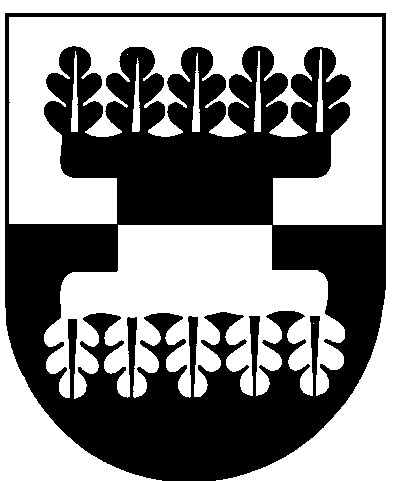 ŠILALĖS RAJONO SAVIVALDYBĖS ADMINISTRACIJOSDIREKTORIUSĮSAKYMAS   DĖL LĖŠŲ SKYRIMO ŠILALĖS RAJONO SAVIVALDYBĖS ŠVIETIMO KOKYBĖS IR MOKYMOSI APLINKOS UŽTIKRINIMO PROGRAMOS PRIEMONEI ĮGYVENDINTI   2020 m. spalio   26  d. Nr. DĮV-968Šilalė              Vadovaudamasis Lietuvos Respublikos vietos savivaldos įstatymo 29 straipsnio 8 dalies 2 punktu, Šilalės rajono savivaldybės vaikų vasaros stovyklų ir kitų neformaliojo vaikų švietimo veiklų finansavimo tvarkos aprašo, patvirtinto šilalės rajono savivaldybės tarybos 2020 m. birželio 26 d. sprendimu Nr. T1-175 ,,Dėl Šilalės rajono savivaldybės vaikų vasaros stovyklų ir kitų neformaliojo vaikų švietimo veiklų finansavimo tvarkos aprašo patvirtinimo“, 4 punktu, atsižvelgdamas į Šilalės rajono savivaldybės neformaliojo vaikų švietimo veiklų projektų vertinimo darbo grupės 2020 m. spalio 19 d. posėdžio protokolą Nr. 5:1. S k i r i u iš Švietimo kokybės ir mokymosi aplinkos užtikrinimo programos (Nr. 07) priemonės Šilalės rajono savivaldybės vaikų ir jaunimo vasaros poilsio organizavimas (07.01.02.09)  2 793 (du tūkstančius septynis šimtus devyniasdešimt tris) Eur Šilalės sporto mokyklai programos ,,Pasitaškom“ III pamainai.               2. Į p a r e i g o j u šio įsakymo 1 punkte nurodytos programos vykdytoją per 15 kalendorinių dienų nuo informacijos apie skirtas lėšas paskelbimo pateikti Šilalės rajono savivaldybės administracijos direktoriui tvirtinti Susitarimą dėl 2020-10-05 lėšų naudojimo sutarties Nr. B6-346 (P) pakeitimo ir sąmatą (po 2 egzempliorius).               3. P a v e d u:              3.1. Šilalės rajono savivaldybės administracijos Buhalterinės apskaitos skyriui pervesti lėšas įsakymo 1 punkte nurodytam vykdytojui pagal Susitarimą dėl 2020-10-05 lėšų naudojimo sutarties Nr. B6-346 (P) pakeitimo;  3.2. paskelbti šį įsakymą Šilalės rajono savivaldybės interneto svetainėje www.silale.lt.  Šis įsakymas gali būti skundžiamas Lietuvos Respublikos administracinių bylų teisenos įstatymo nustatyta tvarka Lietuvos administracinių ginčų komisijos Klaipėdos apygardos skyriui (H. Manto g. 37, 92236 Klaipėda) arba Regionų apygardos administracinio teismo Klaipėdos rūmams (Galinio Pylimo g. 9, 91230 Klaipėda) per vieną mėnesį nuo šio įsakymo paskelbimo arba įteikimo suinteresuotam asmeniui dienos.Administracijos direktorius                                                                           Valdemaras Jasevičius